міністерство освіти і науки україниХАРКІВСЬКИЙ НАЦІОНАЛЬНИЙ УНІВЕРСИТЕТ 
МІСЬКОГО ГОСПОДАРСТВА імені О. М. БЕКЕТОВА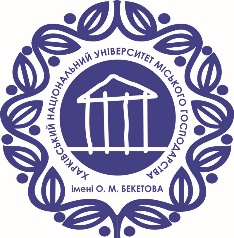 МЕТОДИЧНІ РЕКОМЕНДАЦІЇдо самостійного вивчення навчальної дисципліни«Воднева ЕНЕРГЕТИКА»(для здобувачів першого (бакалаврського) рівня вищої освіти 
всіх форм навчання зі спеціальності141 – Електроенергетика, електротехніка та електромеханіка,освітня програма «Нетрадиційні та відновлювальні джерела енергії»)
ХарківХНУМГ ім. О. М. Бекетова2023Методичні рекомендації до самостійного вивчення навчальної дисципліни «Воднева енергетика» (для здобувачів першого (бакалаврського) рівня вищої освіти всіх форм навчання зі спеціальності 141 – Електроенергетика, електротехніка та електромеханіка, освітня програма «Нетрадиційні та відновлювальні джерела енергії») / Харків. нац. ун-т міськ. госп-ва ім. О. М. Бекетова ; уклад. : О. В. Сенецький, Я. Б. Форкун. – Харків : хнУмг ім. О. М. Бекетова, 2024. – 20 с.Укладачі: д-р. техн. наук, c. н. с. О. В. Сенецький                  канд. техн. наук, доц. Я. Б. Форкун,Рецензент О. Б. Єгоров, кандидат технічних наук, доцент кафедри альтернативної електроенергетики та електротехніки Харківського національного університету міського господарства імені О. М. БекетоваРекомендовано кафедрою альтернативної електроенергетики та 
електротехніки, протокол № 5 від ___ грудня 2023 р.